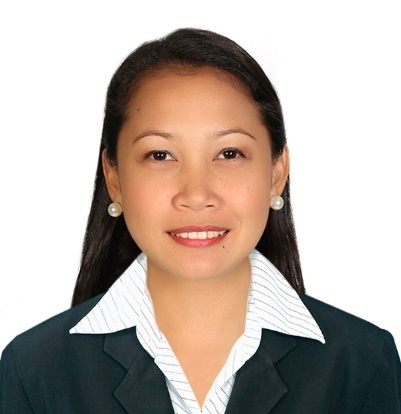 REFERENCE:Available upon requestAnthonylieAnthonylie.348049@2freemail.com 	  Seeking career employment in a centralized corporation commensurate with my skills, experience and education. In order to enhance my professionalism and capabilities within the service industry.Hotel and Restaurant Management (2011 – 2013)International School of Hotel and Restaurant ManagementDavao City, PhilippinesMindanao Kokusai Daigaku (2006 – 2008)Bachelor of Science in Social ServicesDavao City, PhilippinesFront Office NCIIFood and Beverage Services NCIIBartending NCIIHousekeeping NCIICommercial Cooking NCIIBread and Pastry Production NCIIStudent Airline Seminar (Philippine Airlines Learning Center)Marco Polo Hotel Student Ocular Tour (Davao City)Team workAbility to work with initiative and meet deadlinesExcellent computer skills with knowledge in MS Word, Excel, research and Internet browsing,E-mail Applications (e-mail clients).Display Customer First attitude, great aptitude in developing skills and willing to undergo further trainings to enhance talent and skills.Honest, flexible and adept with working in multi-cultural, busy and demanding environment.Excellent Teamwork, Organized, Initiative and Flexible.Receptionist/Admin Assistant cum HR AssistantJupiter Airlines (Aviation Company), Business Bay Dubai, UAEApril 2014 – PresentResponsibilities:Meeting and greeting clientsMaintain the high level of customer service (answer telephones, answer all inquiries)Assist and support administrative staff in their day to day operations.Arrange meeting scheduleMaking Hotel booking and arranging couriersProvides secretarial support by entering, formatting, and printing information, organizing work and scanning files.Coordinating with building admin about maintenancePurchase & maintaining equipment and suppliesCompile and update employees record (soft and hard copy)Search CV’s in Bayt.com, Linkedin and other recruitment portalsAssist in Payroll preparation (leaves, absence, etc)Customer ServiceThe Royal Mandaya Hotel Davao CityApril 2013 – February 2014Responsibilities:Greet Customers warmly, registered and assigned rooms to guests.Answer telephonic and in person queries related to hotel services and resolve any issues.Introduce products and services.Inform customer of deals and promotions.Ensure each customer receives outstanding service standards.Processed guests check ins and outs.Liaised with other departments.Sales Associate SM City Davao, PhilippinesJune 2007 - August 2009Responsibilities:Assisting the customer as to their needs & requirements with sufficient knowledge about the product line, provide suggestions and represents the store in a positive manner.Maintain the store cleanliness standards.Answer customer’s questions and provide information on procedures and policies.Responsive of safety issues.Conscious of shoplifting activity.Daily monitoring and updating sales display area.